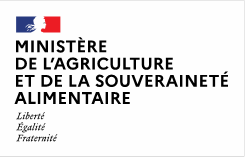 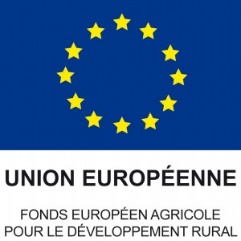 OBJECTIFS et DURÉE L’aide à la conversion à l’agriculture biologique vise à accompagner les agriculteurs engagés en agriculture biologique, en compensant tout ou partie des surcoûts liés à l'adoption des pratiques et des méthodes de production de l'agriculture biologique.Cette aide est accessible aux exploitants dont les surfaces sont en première ou en deuxième année de conversion.L’engagement dans un contrat d’aide à la conversion est d’une durée de 5 ans pendant lesquels le cahier des charges de la mesure doit être respecté.MONTANTSEn contrepartie du respect de l'ensemble des points du cahier des charges de la mesure, une aide sera versée annuellement par hectare de surface engagée pendant la durée de l'engagement.Les montants d'aide par hectare varient en fonction de la nature du couvert engagé.* Uniquement dans le cas où existe un contrat de production avec une entreprise semencière ou une convention d’expérimentation Le maraîchage correspond à la production sur une campagne culturale (soit de septembre N-1 à septembre N ou sur l’année civile N) d'au moins deux cultures maraîchères sur un même élément engagé. Une culture légumière de plein champ correspond à une culture annuelle de légumes.À l'échelle de l'exploitation, le montant d'aide maximal qui pourra être versé annuellement est déterminé sur la base de l'assolement déclaré en première année d'engagement. Les années suivantes, compte tenu des rotations mises en œuvre au sein des parcelles engagées, le montant d'aide versé pourra éventuellement être ajusté en fonction des couverts implantés, mais ne pourra pas dépasser le montant d'aide maximal déterminé la première année.Si le montant engagé ne permet pas d’atteindre une annuité de 300 € en première année, l'engagement dans la mesure n'est pas accepté. Ce montant plancher est vérifié en première année uniquement.Par ailleurs, les cofinanceurs nationaux peuvent fixer des montants maximaux par bénéficiaire pour leurs crédits. Pour le FEADER et les crédits du ministère de l’agriculture et de la souveraineté alimentaire, le montant d'aide maximal par bénéficiaire est indiqué dans un arrêté du préfet de région.Remarque : cumul avec le crédit d'impôt bioLe cumul avec le crédit d’impôt bio est prévu dans la limite d’un plafond fixé à l'article 244 quater L du code général des impôts. Les documents relatifs à la demande d’engagement et au respect des obligations doivent être conservés sur l’exploitation pendant toute la durée de l’engagement et pendant les quatre années suivantes.Conformément à la réglementation européenne, en cas de modification des normes et exigences ou obligations réglementaires, ou pour permettre l'adaptation au cadre réglementaire de la période de programmation suivante, une clause de révision pourra être appliquée.Pour avoir accès et bénéficier d’une d’aide à l’agriculture biologique pendant 5 ans, les trois types de condition définis ci-après et présentés dans le tableau de synthèse en page 10 doivent être respectés. CRITERES d’éligibilité Les critères d’éligibilité sont les conditions à remplir par le demandeur, par l’exploitation ou par les éléments concernés par une aide à l’agriculture biologique. Ils doivent être respectés dès la première année de demande d’aide et tout au long du contrat. En cas de non-respect de ces critères lors de la demande initiale d’engagement, la mesure ne peut pas être souscrite. En cas de non-respect les années suivantes, le contrat est rompu pour la totalité des éléments engagés s’il s’agit du non-respect d’un critère d’éligibilité relatif au demandeur, ou uniquement pour la surface en anomalie s’il s’agit d’un critère d’éligibilité relatif à la surface. Le cas échéant, des sanctions peuvent être appliquées.Critères relatifs au bénéficiaireLes bénéficiaires éligibles sont les agriculteurs actifs tels que définis à l’article 4 du règlement (UE) n° 2021/2115 du 2 décembre 2021.Les GAEC sont éligibles avec application du principe de transparence. Ainsi, pour un GAEC bénéficiaire de l’aide à la conversion à l’agriculture biologique, le plafond de l'aide est multiplié par le nombre d’associés du GAEC répondant à la définition d’agriculteur actif.Cultures éligiblesLes catégories de cultures éligibles à un paiement sont les cultures présentées dans le tableau des montants d’aide page 2.A noter que les surfaces en jachère ne seront rémunérées qu’une fois au cours de l’engagement. Un agriculteur souhaitant implanter plusieurs fois une jachère sur une même parcelle ne bénéficiera d’aucun paiement à compter de la 2ème année de jachère mais le contrat ne sera pas rompu.Les surfaces portant des cultures non éligibles ne bénéficient d’aucun paiement. Si le cahier des charges de l’agriculture biologique est respecté sur ces surfaces, le contrat n’est toutefois pas rompu. CRITERES D’ENTREELes critères d’entrée sont les conditions à remplir par le demandeur, par l’exploitation ou par les éléments concernés par une aide à l’agriculture biologique au moment de la première demande de l’aide. En cas de non-respect de ces critères, la mesure ne peut pas être souscrite. Dans ce cas aucune sanction n’est applicable. Ces critères ne sont vérifiés que lors de la première demande d’aide. Ils ne font plus l’objet de contrôle les campagnes suivantes. Ainsi, le non-respect de ces critères à partir de la 2ème année d’engagement n’entraine ni la rupture du contrat ni l’application de sanctions.Critères relatifs aux surfacesSeules les surfaces en 1ère ou 2ème année de conversion n’ayant pas déjà bénéficié des aides à la conversion ou au maintien au cours des 5 années précédant la demande peuvent être engagées dans l’aide à la conversion. Critères spécifiques aux surfaces en « landes, estives et parcours » et en prairiesEn cas d’engagement de surfaces relevant des catégories "prairies" ou "landes, estives, parcours", un taux minimal de chargement de 0,2 UGB par hectare doit être respecté. Les modalités de calcul du taux de chargement sont définies au point 7.1. OBLIGATIONS Une obligation correspond à une pratique agricole, une action ou une absence d’action que l’exploitant ayant souscrit une aide à l’agriculture biologique s’engage à respecter.Contrairement aux critères d'entrée et d'éligibilité, une obligation ne conditionne pas l'accès à la mesure en première année. En cas de non-respect d’une obligation, des sanctions peuvent s’appliquer en fonction de la nature et de la gravité de l’anomalie.Respect du cahier des charges à l’agriculture biologiquePendant toute la durée du contrat, le cahier des charges de l’agriculture biologique doit être respecté sur l’ensemble des parcelles engagées. Cette obligation est vérifiée chaque année à partir des informations transmises par l’organisme certificateur (OC). Obligation spécifique aux surfaces en « landes, estives et parcours » et en prairiesEn cas d’engagement de surfaces relevant des catégories "prairies" ou "landes, estives, parcours", le taux de chargement minimal est vérifié sur la base des animaux en conversion ou certifiés bio à partir de la 3ème année d’engagement. Ce taux sera donc calculé à partir du nombre d’animaux en conversion ou certifiés figurant sur les documents justificatifs délivrés par l’organisme certificateur.Les modalités de calcul du taux de chargement sont définies au point 7.1. Obligation spécifique aux surfaces en arboricultureEn cas d’engagement de surfaces en arboriculture, une densité minimale d’arbres par hectare doit être respectée pendant toute la durée du contrat. Afin de cibler les systèmes productifs, les densités minimales suivantes doivent être respectées :Vergers productifs (hors vergers de fruits à coque et châtaigneraies) : 70 arbres/hectareVergers de fruits à coque :Noisetiers : 125 arbres/haAmandes, noix, pistaches : 50 arbres/haCaroubes : 30 arbres/haChâtaigneraies : 50 arbres/ha ou justifier d'une production minimale de 800 kg/ha/an (sur présentation d'un contrat de vente lors du contrôle sur place)Éléments ou documents justificatifs à fournir Simplification pour les exploitations entièrement conduites en agriculture biologique Les modalités de dépôt des demandes d'aides et d’instruction des dossiers pour les exploitations intégralement certifiées sont simplifiées : ces exploitations n’ont aucun document justificatif de la conduite en agriculture biologique des surfaces à fournir. Les informations seront transmises directement à l’administration par les organismes certificateurs.Les exploitations entièrement conduites en agriculture biologique sont des exploitations dont la totalité des surfaces est certifiée en agriculture biologique, ainsi que cela est établi par un organisme certificateur. Ainsi, les exploitations comportant des surfaces en 1ère année de conversion (C1), 2ème année de conversion (C2) ou en conventionnel ne peuvent pas bénéficier de la simplification et doivent fournir les documents justificatifs.Attention : en cas de déclaration de surfaces en "prairies" ou "landes, estives, parcours" en 3ème année d’engagement, une attestation de production animale, fournie par l’OC et dont la durée de validité couvre la date limite de dépôt des dossiers doit être jointe au dossier PAC.Documents justificatifs délivrés par l'organisme certificateurDans le cas où l’exploitation n’est pas certifiée AB en intégralité, les documents justificatifs relatifs à l’agriculture biologique délivrés par l’OC doivent être joints au dossier de demande d’aide.Pour être complet, un dossier de demande d'aide à la conversion à l’agriculture biologique doit comprendre l'attestation de productions végétales et/ou animales ainsi que le certificat de conformité au cahier des charges de l’agriculture biologique dont le contenu est encadré par l’article 35 du règlement (UE) n°2018/848, délivrés par l’organisme certificateur. Les documents fournis par l'organisme certificateur doivent contenir, a minima :•	le nom et l'adresse du demandeur,•	le nom et l'adresse de l'organisme de contrôle,•	les différentes productions de l'exploitation et leur statut (production biologique, produits en conversion avec la date de début de conversion et production non biologique le cas échéant),•	la surfaces des parcelles correspondantes,•	la période de validité du certificat et de l’attestation.Il est attendu que la période de validité des documents transmis (attestation(s) et certificat) dans le cadre d’une campagne N couvre la date limite de dépôt des dossiers PAC (soit le 15 mai 2023 pour la campagne 2023).Pour les exploitants en première ou deuxième année de conversion, le certificat et l’attestation de début de conversion doivent être fournis au plus tard le 20 septembre de l’année N et leur durée de validité doit couvrir la date limite de dépôt des dossiers (soit le 15 mai 2023 pour la campagne 2023).Documents spécifiques relatifs aux couverts déclarésPour ce qui concerne les surfaces déclarées en « légumineuses fourragères et mélanges composés d'au moins 50% de légumineuses à l'implantation », les modalités de vérification du respect de la prépondérance de légumineuses sont identiques à celles prévues pour l’aide couplée pour les légumineuses fourragères. En contrôle sur place, elle sera vérifiée en premier lieu via un contrôle visuel de la parcelle. Si les légumineuses ne sont pas visuellement prépondérantes, il sera vérifié, en contrôle documentaire, que le nombre de graines de légumineuses implantées est supérieur à 50%. Dans ce cas, l’agriculteur devra mettre à disposition du contrôleur les factures d’achat des semences, les étiquettes des semences ainsi que le cahier d’enregistrement des quantités de semences implantées pour chaque parcelle. En cas de demande d’aide portant sur des surfaces utilisées pour la production de semences, une copie du contrat de production avec une entreprise semencière ou d'une convention d'expérimentation le cas échéant doit être fournie avant la date limite de dépôt des dossiers. En cas d’empêchement, la demande d'aide doit être complétée en transmettant cette pièce justificative au service instructeur au plus tard le 20 septembre 2023.Nouveauté : renseigner les surfaces en agriculture biologique grâce l’outil numérique CartobioL’outil numérique Cartobio est un support graphique qui permet aux exploitants en agriculture biologique de renseigner les surfaces en bio. L’organisme certificateur peut ensuite valider le caractère bio des parcelles lors de son contrôle annuel grâce à l’outil Cartobio.Ce système permet de transmettre directement les informations sur la conduite en agriculture biologique des parcelles à l’administration.A partir de la campagne PAC 2024, dans le cas où l’organisme certificateur utilise Cartobio, il ne sera pas nécessaire de fournir de documents justificatifs papier – attestation de productions végétales et certificat – dans le dossier PAC.L'année 2023 permettra à plusieurs organismes certificateurs de tester l'utilisation de Cartobio. La fourniture par l'exploitant des documents justificatifs papier reste nécessaire au titre de la campagne PAC 2023. Se référer à la notice telepac MAEC-Bio pour plus d’information sur le fonctionnement du régime de sanction.PRECISIONSCalcul du taux de chargement Le taux de chargement est calculé sur la base du nombre d'animaux en UGB rapporté à la surface engagée dans les catégories "prairies" ou "landes, estives, parcours". Le taux de chargement minimum à respecter est de 0,2 UGB par hectare.A partir de la 3ème année d’engagement, le taux de chargement minimum est calculé à partir des animaux en conversion ou certifiés bio figurant sur les documents justificatifs délivrés par l’organisme certificateur.Le taux de chargement est calculé suivant les équivalences en UGB présentées dans le tableau ci-dessous. Pour les bovins, le respect du taux de chargement minimal est contrôlé sur la base du nombre moyen d’UGB présentes sur l’exploitation durant les 12 mois de la campagne PAC précédente. Ce nombre correspond à celui figurant dans la base de données nationale d’identification (BDNI).Pour les herbivores autres que bovins, les animaux considérés pour le calcul du taux de chargement sont ceux présents sur l’exploitation pour une durée minimale de 30 jours consécutifs incluant le 31 mars de l’année en cours. Pour ces animaux, comme pour les monogastriques, le nombre correspondant doit être déclaré sous telepac dans l’écran relatif aux effectifs animaux. Pour vérifier les effectifs d’animaux, le registre d’élevage doit être tenu à jour et mis à disposition des contrôleurs lors des contrôles sur place. Correspondance entre codes culture et catégories de couvertLes correspondances entre les codes culture à indiquer dans la déclaration PAC et les catégories de couvert retenues pour l’aide à la conversion à l’agriculture biologique sont indiquées dans le tableau ci-dessous :* Production de semences pour la commercialisation ou l'expérimentationLes bordures (codes culture BFS, BOR, BTA) ne sont pas éligibles à l’aide à la conversion à l’agriculture biologique.Catégorie de culturesMontant d'aide(€/ha/an)Landes, estives et parcours associés à un atelier d'élevage44Prairies (temporaires ou permanentes) associées à un atelier d'élevage130Cultures annuellesLégumineuses fourragères et mélanges composés d'au moins 50% de légumineuses à l'implantationSemences de céréales, de protéagineux et semences fourragères*Surfaces en jachère (un seul paiement au cours des 5 ans d’engagement)350Surfaces viticoles350Plantes à parfum, aromatiques et médicinales (PPAM) : lavande et lavandin350Cultures légumières de plein champ et betterave sucrière450Maraîchage et arboricultureAutres PPAMSemences potagères et semences de betteraves industrielles*900Cahier des charges de l’aide à la conversion à l’agriculture biologiqueType de critère à respecterSanctionsSanctionsSanctionsSanctionsCahier des charges de l’aide à la conversion à l’agriculture biologiqueType de critère à respecterGravité de l'anomalieEtendueDuréeRépétitionRespecter les conditions d’éligibilité de l’exploitantCritère d’éligibilitéPrincipaleTotaleDéfinitivePour les anomalies réversibles, si le non-respect d'une obligation a déjà été établi au moins 3 années pour une aide à la conversion, le non-respect de l'obligation prend alors un caractère définitif.Exception : en cas de répétition (trois années ou plus) du non-respect du taux de chargement minimal, l'anomalie conservera son caractère réversible et ne sera pas définitive.En 1ère année d'engagement, demander une aide CAB sur des surfaces en première ou deuxième année de conversion à l'agriculture biologique, ainsi qu'attesté par un organisme certificateur. Ces surfaces ne doivent pas avoir bénéficié d'une aide à la conversion ou au maintien au cours des 5 années précédant la demande.Critère d’entréePrincipaleTotaleDéfinitivePour les anomalies réversibles, si le non-respect d'une obligation a déjà été établi au moins 3 années pour une aide à la conversion, le non-respect de l'obligation prend alors un caractère définitif.Exception : en cas de répétition (trois années ou plus) du non-respect du taux de chargement minimal, l'anomalie conservera son caractère réversible et ne sera pas définitive.Pour les surfaces engagées dans les catégories « prairies » et « landes, estives, parcours », respecter un taux de chargement minimal de 0,2 UGB/ha (totalité des animaux de l'exploitation, hormis les chevaux de loisir).Critère d’entréePrincipaleTotaleDéfinitivePour les anomalies réversibles, si le non-respect d'une obligation a déjà été établi au moins 3 années pour une aide à la conversion, le non-respect de l'obligation prend alors un caractère définitif.Exception : en cas de répétition (trois années ou plus) du non-respect du taux de chargement minimal, l'anomalie conservera son caractère réversible et ne sera pas définitive.Pour les surfaces engagées dans la catégorie « arboriculture », respecter des exigences minimales de densitéObligationPrincipaleA seuilRéversiblePour les anomalies réversibles, si le non-respect d'une obligation a déjà été établi au moins 3 années pour une aide à la conversion, le non-respect de l'obligation prend alors un caractère définitif.Exception : en cas de répétition (trois années ou plus) du non-respect du taux de chargement minimal, l'anomalie conservera son caractère réversible et ne sera pas définitive.Respecter le cahier des charges de l'agriculture biologique sur l'ensemble des parcelles engagées.ObligationPrincipaleTotaleRéversiblePour les anomalies réversibles, si le non-respect d'une obligation a déjà été établi au moins 3 années pour une aide à la conversion, le non-respect de l'obligation prend alors un caractère définitif.Exception : en cas de répétition (trois années ou plus) du non-respect du taux de chargement minimal, l'anomalie conservera son caractère réversible et ne sera pas définitive.A compter de la 3ème année d'engagement, pour les surfaces engagées dans les catégories « prairies » et « landes, estives, parcours », respecter un taux de chargement minimal de 0,2 UGB/ha calculé sur la base des animaux certifiés bio ou en conversion de l'exploitation, hormis les chevaux de loisir.ObligationPrincipaleTotaleRéversiblePour les anomalies réversibles, si le non-respect d'une obligation a déjà été établi au moins 3 années pour une aide à la conversion, le non-respect de l'obligation prend alors un caractère définitif.Exception : en cas de répétition (trois années ou plus) du non-respect du taux de chargement minimal, l'anomalie conservera son caractère réversible et ne sera pas définitive.Herbivore / MonogastriqueCatégorieTaux de conversion en UGBHBovins  de plus de 2 ans et équidés de plus de 6 mois1HBovins entre 6 mois et 2 ans0,6HBovins de moins de 6 mois0,4HOvins et caprins de plus de 1 an et femelles de moins de 1 an ayant mis bas0,15HLamas de plus de 2 ans0,45HAlpagas de plus de 2 ans0,30HCerfs et biches de plus de 2 ans0,33HDaims et daines de plus de 2 ans0,17MTruies reproductrices >50 kg0,5MAutres porcins0,3MPoules pondeuses0,014MAutres volailles et lapins0,03Catégorie de couvertCorrespondance avec la notice "Cultures et précisions" utilisée pour la télédéclarationLandes, estives et parcours associés à un atelier d'élevageDans la catégorie « 1.6 Prairies ou pâturages permanents » :Prairie avec herbe prédominante et ressources fourragères ligneuses présentes (SPH) ; Surface pastorale - ressources fourragères ligneuses prédominantes (SPL) ; Châtaigneraie ou chênaie entretenue par des porcins ou des petits ruminants (codes CAE ou CEE). Prairies (temporaires ou permanentes) associées à un atelier d'élevageDans la catégorie « 1.5 Surfaces herbacées temporaires et mélanges avec graminées » : Prairie temporaire de moins de 5 ans et autre mélange avec graminées (PTR).Dans la catégorie « 1.6 Prairies ou pâturages permanents » : Prairie de 6 ans et plus (PPH).Dans la catégorie « 1.7 Cultures industrielles et plantes sarclées » :Betterave fourragère (BTN et précision ‘betterave fourragère’).Dans la catégorie « 1.8 Légumes et fruits (sauf légumineuses) » :Carotte fourragère (CAR et précision ‘carotte fourragère’) ;Chou fourrager (CHU et précision ‘chou fourrager’) ; Navet fourrager (NVT et précision ‘navet fourrager’) ;Radis fourrager (RDI et précision ‘radis fourrager’).Dans la catégorie « 1.11 Autres surfaces admissibles spécifiques » :Autre plante fourragère annuelle (AFG) ;Culture pérenne à forte biomasse : silphie (MSW et précision ‘silphie perfoliée’).Cultures annuellesLégumineuses fourragères et mélanges composés d'au moins 50% de légumineuses à l'implantationSemences de céréales, protéagineux et semences fourragères*Surfaces en jachère (un seul paiement au cours des 5 ans d’engagement)Tous les codes culture des catégories :« 1.1 Céréales et pseudo-céréales » ;« 1.2 Oléagineux ».Dans la catégorie « 1.3 Légumineuses à graines et fourragères, y compris mélanges de légumineuses pures » : Féverole d’hiver et de printemps (FVL et FVD) ;Fève fourragère (FEV et précision ‘récolte plante entière’) ;Lentille fourragère (LEC et précision ‘récolte plante entière’) ;Fenugrec (FNU) ;Lotier, minette (LOT) ;Lupin doux d’hiver (LDH) ;Lupin doux de printemps (LDP) ;Luzerne (LUZ) ;Pois protéagineux d’hiver (PHI) ;Pois protéagineux de printemps (PPR) ;Sainfoin (SAI) ;Soja (SOJ) ;Trèfle (TRE) ;Vesce, mélilot, jarosse, serradelle (VES) ;Arachide (ARA) ; Cornille, dolique (y compris lablab), gesse (GES) ;Autres légumineuses à graines ou fourragères (PAG) ;Mélange de légumineuses à graines ou fourragères pures (MLF).Dans la catégorie « 1.4 Cultures associées : mélanges multi-espèces sans graminées prairiales, cultures inter-rangs et autres productions associées » :Mélange multi-espèces avec légumineuses à graines prépondérantes sans graminées prairiales (MPC) ;Mélange multi-espèces avec légumineuses fourragères prépondérantes sans graminées prairiales (MLC) ;Mélange multi-espèces (céréales, oléagineux, légumineuses, …) sans graminées prairiales et sans prédominance de légumineuses (CPL).Les codes culture de la catégorie « 1.7 Cultures industrielles et plantes sarclées », à l’exception des codes : Houblon (HBL) et Betterave (BTN).Dans la catégorie « 1.5 Surfaces herbacées temporaires et mélanges avec graminées » : Mélange de légumineuses prépondérantes et de graminées fourragères de 5 ans ou moins (MLG) ;Jachère (JAC). Pour les semences : une coche spécifique est prévue. Les semences des cultures fourragères du niveau 2 « prairie » sont également éligibles.Surfaces viticolesDans la catégorie « 1.9 Arboriculture fruitière et viticulture, plantes à parfum, aromatiques et médicinales (PPAM) arbustives et arborées » : Vigne (VRC et précision ‘raisin de cuve’ ou ‘vigne sans production’).Plantes à parfum, aromatiques et médicinales (PPAM) : lavande et lavandinDans la catégorie « 1.10 Plantes à parfum, aromatiques et médicinales et plantes ornementales (hors espèces arbustives et arborées) » : Lavande et lavandin (LAV). Cultures légumières de plein champ et betterave sucrièreDans la catégorie « 1.3 Légumineuses à graines et fourragères, y compris mélanges de légumineuses pures » :Arachide (ARA) ;Fève (FEV et précision ‘récolte en grains’) ;Lentille (LEC et précision ‘récolte en grain’) ;Pois et haricot sec (PHS) ;Pois et haricot frais (PHF) ;Pois chiche (code PCH).Dans la catégorie « 1.7 Cultures industrielles et plantes sarclées » :Houblon (HBL) ;Pomme de terre (PTC) ;Betterave (BTN et précisions ‘betterave à sucre’, ‘betterave potagère’ et ‘autre betterave’).Tous les codes culture de la catégorie « 1.8 Légumes et fruits », à l’exception des codes où la précision « fourrager » est indiquée ainsi que le code CAR ‘Terrapur’. Maraîchage et arboricultureAutres PPAMSemences potagères et semences de betteraves industrielles*Pour le maraîchage, les codes culture suivants, lorsque l’attribut maraîchage est renseigné :Maraîchage diversifié (MDI) ;Betterave (BTN et précisions ‘betterave potagère’ et ‘autre betterave’) ; Fève (FEV et précision ‘récolte en grains’) ;Pois et haricot frais (PHF) ;Pomme de terre (PTC et précision ‘pomme de terre de consommation’) ;Tous les codes culture de la catégorie « 1.8 Légumes et fruits », à l’exception des codes où la précision « fourrager » est indiquée ainsi que le code CAR ‘Terrapur’.Tous les codes culture de la catégorie « 1.9 Arboriculture fruitière et viticulture, plantes à parfum, aromatiques et médicinales (PPAM) arbustives et arborées » à l’exception du code VRC et précisions ‘raisin de cuve’ ou ‘vigne sans production’.Tous les codes culture de la catégorie « 1.10 Plantes à parfum, aromatiques et médicinales et plantes ornementales (hors espèces arbustives et arborées) » à l’exception du code LAV.Dans la catégorie « 1.11 Autres surfaces admissibles spécifiques » :Pépinière (PEP et PEV).Pour les semences : une coche spécifique est prévue. Les semences des cultures des niveaux 5 et 6 sont également éligibles.